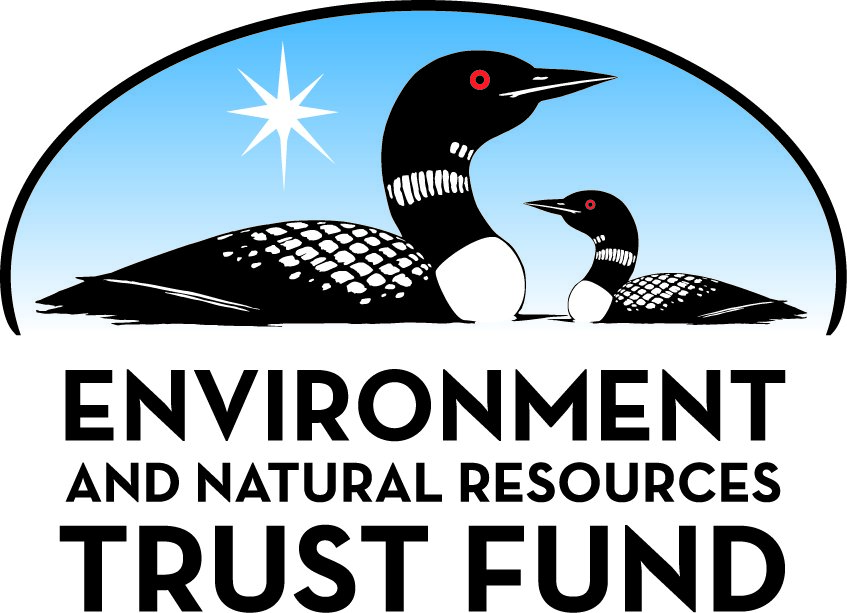 Environment and Natural Resources Trust Fund2021 Request for ProposalGeneral InformationProposal ID: 2021-086Proposal Title: Boreal Observatory at Chik-Wauk on the GunflintProject Manager InformationName: Joel HalvorsonOrganization: Gunflint Trail Historical SocietyOffice Telephone: (218) 388-9915Email: halvor@boreal.orgProject Basic InformationProject Summary: The Boreal Observatory is a public education initiative of Chik-Wauk Museum and Nature Center. It is maintained through an Affiliation Agreement with the University of Minnesota Duluth (UMD)Funds Requested: $545,000Proposed Project Completion: 2024-06-30LCCMR Funding Category: Environmental Education (C)Project LocationWhat is the best scale for describing where your work will take place?  
	Region(s): NEWhat is the best scale to describe the area impacted by your work?  
	Region(s): NEWhen will the work impact occur?  
	During the Project and In the FutureNarrativeDescribe the opportunity or problem your proposal seeks to address. Include any relevant background information.Near the end of the Gunflint Trail and surrounded by the Boundary Waters Canoe Area Wilderness sits Chik-Wauk Museum and Nature Center. Recognizing a growing need to help the public interpret this unique natural environment, the University of Minnesota Duluth initiated the Boreal Observatory. This partnership leverages the research and expertise of the University to create unique place-based learning experiences that enhance the public's understanding of all things boreal: sky, earth, water, flora, fauna, and culture. 

The Boundary Waters is the most visited Wilderness in the country. It also sits under the only level 1 dark sky in the eastern half of the US. (meaning no light pollution). This dark sky straddles; an international border, three protected wilderness zones, public lands managed by state, federal, and provincial governments, and is primarily within the transboundary watershed of the Rainy River. This common boreal environment and shared water system guides the development of Boreal Observatory programming. Chik-Wauk’s location provides a unique forest-based venue within this region for the creation of outreach programming that serves the needs of local and regional communities. This project will support binational efforts to establish an International Dark Sky Preserve over the region.What is your proposed solution to the problem or opportunity discussed above? i.e. What are you seeking funding to do? You will be asked to expand on this in Activities and Milestones.In 2018, UMD launched a Dark Sky Caravan as an initial public engagement effort. UMD students and staff took their portable planetarium and telescopes on the road. Starting in Duluth and ending at Chik-Wauk. This was followed in December by a Dark Sky Festival in Grand Marais. Following recommendations from the LCCMR committee, this outreach was expanded to support similar needs in partnership with Voyageurs National Park. These seemingly remote events have drawn capacity crowds in both winter and summer.

The Boreal Observatory extends the learning to include all things boreal. Within UMD this project pairs the research and content expertise of the Swenson College of Science and Engineering, with that of the College of Education and Human Service Professionals, specifically the Center for Environmental Education. Collectively, these colleges are preparing Minnesota’s future scientists, engineers, environmental educators, and leaders. 

Funding will be used to create site-based learning experiences that include formal presentations, hands-on activities, web and social media resources, site-specific tours, and mobile programs. In turn, this project provides UMD students a working model for how they might, in their future careers, engage with communities toward the shared goal of conservation and stewardship of our natural resources.What are the specific project outcomes as they relate to the public purpose of protection, conservation, preservation, and enhancement of the state’s natural resources? People are naturally attracted to dark skies, which are an important component of conservation and the ecological integrity of protected areas. As the National Park Service slogan states: Half the Park is After Dark.  Many adults have memories of star-filled night skies. Today 80% of the developed world is unable to see the Milky Way. Much of the work to encourage stewardship of natural resources focuses on "grounded" nature, not the sky. Encounters with the sky, in conjunction with the boreal water, flora, fauna, and culture, encourage sustainable tourism and help protect and conserve the entire boreal ecosystem.Activities and MilestonesActivity 1: Identify Boreal Forest Program Themes for DevelopmentActivity Budget: $175,000Activity Description: 
To help define and refine the program elements of this project, UMD students and staff will work under contract to Chik-Wauk to support summer 2020 programming. This includes staffing the nature center and scheduling public programs. In addition to helping administer existing programs, an ad hoc committee of university and community partners, will identify candidate topics for future development through this project. This will include identifying key faculty experts to guide program development, defining media and educational elements necessary for development, and identifying critical outside organizations or agencies important to the topic. Project staff will work with UMD faculty and community partners, to identify boreal forest topics for program development. University faculty experts will be identified and enlisted as content advisors. Program outlines will be developed for review. Programs will be designed to create a global to local perspective and feature first person insights of UMD and community experts, and geographic locales that the public can visit to reinforce place-based learning. E.g. programming about Minnesota’s moose, would include an understanding of the global distribution, the people behind the research of Minnesota’s declining moose populations, cultural relevance, how and where to see moose while visiting, moose artifacts, and activities, etc.Activity Milestones: Activity 2: Production of Place-based Learning ExperiencesActivity Budget: $215,000Activity Description: 
Develop content elements for public programs. Write narrative scripts, collect and integrate data and digital content for use in an immersive display. Collect artifacts, develop manipulatives, and craft hands-on activities. Create the technical structure that will allow presenters to interactively deliver programs. Create multi-modal versions of presenter lead programs. This includes print, radio, social media, and web-based versions to support self-guided Boreal Tours and/or for use by others.Activity Milestones: Activity 3: Public Engagement and EvaluationActivity Budget: $155,000Activity Description: 
Develop an outreach schedule for the year that includes full-time summer programming at Chik-Wauk and off-site opportunities at resorts, camps, parks, and community events. This includes continued support of the International Dark Sky Caravan, Dark Sky Festivals, and Grand Portage Voyage of Discovery. While the bulk of the programming will take place in the summer, there will be selected fall, winter, and spring events that will be supported in consultation with community partners. 
Work with UMD evaluator to establish a formative assessment schedule to inform the development and refinement of programming content. Evaluation will also include an assessment of the efficacy of developing public engagement activities as an integrated part of students’ academic coursework or independent study.Activity Milestones: Project Partners and CollaboratorsLong-Term Implementation and FundingDescribe how the results will be implemented and how any ongoing effort will be funded. If not already addressed as part of the project, how will findings, results, and products developed be implemented after project completion? If additional work is needed, how will this be funded? 
The programs developed will become integrated components of Chik-Wauk Museum and Nature Center, and will remain available on-line and throughout the region. Programs will increase the awareness of the boreal forest and the issues that impact stewardship regionally. These programs will leave a sustainable structure in place that benefits UMD students and the communities served. Place matters, people matter, and by harnessing our shared intellectual capital, we can sustain these special places and experiences for generations to come. 
We estimate reaching over 40,000 visitors over three years of funding.Project Manager and Organization QualificationsProject Manager Name: Joel HalvorsonJob Title: Science Communications ConsultantProvide description of the project manager’s qualifications to manage the proposed project. 
Joel Halvorson - Science Communications Consultant has spent the past 36 years working in formal and informal education settings. He has worked for the Science Museum of Minnesota, the new Bell Museum, and numerous national and international collaborators.  Over the past three years, Halvorson worked for the Swenson College of Science and Engineering at the University of Minnesota Duluth to develop enhanced public engagement strategies and programs. This includes a long-term vision for the planetarium, the Dark Sky Caravan, the Dark Sky Festival in Grand Marais, and the pilot phase of the Boreal Observatory at Chik-Wauk Museum and Nature Center. Now a UMD Person of Interest (POI), Halvorson is a designated External Service Provider, supporting the University’s public engagement efforts. He is working with UMD and community partners to develop enhanced placed-based learning experiences that support the establishment of an International Dark Sky Sanctuary over the Minnesota-Ontario border region. Halvorson is a seasonal resident of the Gunflint Trail and a member of the Gunflint Trail Historical Society Programming Committee.Organization: Gunflint Trail Historical SocietyOrganization Description: 
Near the end of the Gunflint Trail and surrounded by the Boundary Waters Canoe Area Wilderness sits Chik-Wauk Museum and Nature Center. Occupying the site of a 1930s vintage resort that is listed on the national registry of historic places. Recognizing a growing need for a place to help the public interpret this unique natural environment, members of the local community working with the USDA Forest Service, conceived and developed the museum which opened in 2010. In 2018 the University of Minnesota Duluth initiated a partnership with Chik-Wauk to establish the Boreal Observatory. Through an Agreement of Institutional and Program Affiliation, this partnership leverages the research and expertise of the University to create unique place-based learning experiences that enhance the public's understanding of all things boreal: sky, earth, water, flora, fauna, and culture. The site is managed by the Gunflint Trail Historical Society under a special use permit from the USDA Forest Service.Budget SummaryClassified Staff or Generally Ineligible ExpensesNon ENRTF FundsAttachmentsRequired AttachmentsVisual ComponentFile: Alternate Text for Visual ComponentThe Boreal Observatory at Chik-Wauk on the Gunflint is a resubmission of the 2020 proposal #128-C selected to present to the LCCMR committee.
This diagram shows examples of current Boreal Observatory programming supported through an Affiliation Agreement with the University of Minnesota DuluthFinancial CapacityFile: Board Resolution or LetterOptional AttachmentsSupport Letter or OtherAdministrative UseDoes your project include restoration or acquisition of land rights? 
	NoDoes your project have patent, royalties, or revenue potential? 
	NoDoes your project include research? 
	NoDoes the organization have a fiscal agent for this project? 
	NoDescriptionCompletion DateBased on summer 2020 UMD pilot, topics selected and tested during the summer of 20212021-09-30Informed by formative evaluation, program topics refined, and new or refined elements selected for inclusion2022-03-31New and improved program experiences tested during the summer of 20222022-09-30Informed by formative evaluation, program topics refined, and new or refined elements selected for inclusion2023-03-31New and improved program experiences tested during the summer of 20232023-09-30Informed by formative evaluation, program topics refined, and final versions completed2024-03-31Transitional post project funding plan implemented. Summer programming implemented and supported through other TBD sources.2024-06-30DescriptionCompletion DateBased on 2020 UMD pilot, refine programs to include new content and mixed media delivery.2021-09-30Draft outline, script, and production plan reviewed and approved by community partners (each November)2021-11-30Completed learning experience pilot tested at UMD with students and staff (each March)2022-03-31Informed by formative evaluation, program elements refined and print and digital versions completed (each May)2022-05-31DescriptionCompletion DateWork with community partners to identify selected community events to provide programming (each July)2021-07-31Design program schedules for the summer. Identify appropriate times for evaluation of programming (each April)2022-04-30Complete and submit final project evaluation results to the LCCMR.2024-06-30NameOrganizationRoleReceiving FundsDr. Julie ErnstUniversity of Minnesota DuluthJulie is a professor in the Center for Environmental Education. She teaches graduate coursework in educational research, environmental education program evaluation, and quantitative statistical analysis. She has co-authored a text for environmental education program evaluation and has conducted numerous evaluations.
Julie will conduct the formal evaluation of the project.YesDr. Ken GilberstsonUniversity of Minnesota DuluthKen is a professor and Department Head for the Center for Environmental Education. His interests include outdoor and environmental education in non-formal settings, wilderness education and interpretation, resource management and planning, and sustainability of nature-based tourism in protected areas.
Ken will be the faculty advisor for the UMD students participantsNoDr. Marc SeigarUniversity of Minnesota DuluthMarc is a professor and Chair of the Department of Physics & Astronomy and served as Associate Dean of the ​Swenson College of Science and Engineering. His research includes Extragalactic Astrophysics, Galaxy Dynamics and Structure, Dark Matter, and Black Holes. 
Marc will act as a science content advisor to the project.YesRyan BlaisdellSuperior National ForestRyan is the Recreation and Special Uses Specialist in the Gunflint Ranger District. Chik-Wauk is located within the Superior National Forest and operates through a special use permit.
Ryan will be the Forest Service point of contact for project related program planning within the Superior.NoJoe FriedrichsWTIP Community RadioJoe is the news director for WTIP. He holds a degree in journalism from the University of Montana. He also works as a freelance journalist, reporting on a variety of North Shore topics. 
Joe will assist in producing Boreal Observatory radio segments and some content productionNoMarne Kaeske1854 Treaty AuthorityMarne is the Cultural Preservation Specialist at the 1854 Treaty Authority. 
She will help to: define cultural elements to feature, identify community experts, and integrate culturally relevant resources.NoTravis NovitskyGrand Portage State ParkTravis is the Park Manager and a nature and wildlife photographer, specializing in night sky photography. He is a lifelong resident and citizen of the Grand Portage Anishinabe Nation. 
Travis will be a community resource expert. He will coordinate Boreal Observatory programming at Grand Portage SP and other area sites.NoBob DeGrossVoyageurs National ParkBob is the Park Superintendent and is a 25-year veteran of the National Park Service. Prior to Voyageurs, Bob was the Chief of Interpretation and Public Affairs at Big Cypress National Preserve in Florida.
Bob or a designee will coordinate Boreal Observatory program activities within Voyageurs National Park.NoChristina Hausman RhodeVoyageurs National Park AssociationChristina is the executive director of the Voyageurs National Park Association. She holds a bachelor’s degree in biology and political science, and a minor in journalism from Augustana University in Sioux Falls, SD. 
Christina will coordinate Boreal Observatory program activities in and around Voyageurs National Park.NoCategory / NameSubcategory or TypeDescriptionPurposeGen. Ineli gible% Bene fits# FTEClass ified Staff?$ AmountPersonnelJoel Halvorson, Principal InvestigatorProject Manager26%1.8$160,455Chik-Wauk Museum Support StaffProgram support, facilities prep, and clerical support26%0.3$42,000Sub Total$202,455Contracts and ServicesUniversity of Minnesota DuluthSub awardJulie Ernst - CEE - 10% FTE - Evaluation - $52,802
Marc Seigar - SCSE - 3.75% FTE - Content Advisor - $26,673 
GSR - 50% FTE - $132,332
2 - UGR - 50% FTE - $41,740
Travel - $3,067
Supplies - $1,5453.42$258,159WTIP Community RadioSub awardProduction support and use of studio to support program development. WTIP studio rate is $75/hr0.87$13,500Sub Total$271,659Equipment, Tools, and SuppliesEquipmentDSLR Camera with fisheye lens $4,500This camera will be used to acquire visual content for programs$4,500EquipmentAerial drone octochopter with camera mountDrone  will be used to acquire visual content for programs$3,500EquipmentProduction workstationComputer workstation used to produce, manage, and create program content$3,500EquipmentLaptop ComputerComputer used to present program content$1,800Tools and SuppliesProduction softwareAdobe suite of production software for creation of program content$2,008Tools and SuppliesDuplication/PhotocopyingCreating printed support materials$1,545Sub Total$16,853Capital ExpendituresPortable Panoramic immersive display screenPortable immersive display system to display program content.$15,0004k projector with fisheye lensRequire to project content on to panoramic immersive display$12,000Fulldome video cameraCapture content that can be displayed in an immersive display or planetarium$6,000Sub Total$33,000Acquisitions and StewardshipSub Total-Travel In MinnesotaMiles/ Meals/ LodgingTravel related to presentations and program development: $6,000 24 Days ~ $250/day)Portable programming around the Arrowhead and travel related to program production$6,000Sub Total$6,000Travel Outside MinnesotaSub Total-Printing and PublicationSub Total-Other ExpensesStipendsTo reimburse guest presenters for their time and travel$15,033Sub Total$15,033Grand Total$545,000Category/NameSubcategory or TypeDescriptionJustification Ineligible Expense or Classified Staff RequestCategorySpecific SourceUseStatusAmountStateIn-KindUniversity of Minnesota DuluthBecause the project is overhead free, space, electricity, and other
facilities/adminstrative costs are provided in‐kind.
This includes use of UMD campus during the academic year and use of the UMD portable GeoDome planetarium, telescopes, computers and related equipment.Secured$143,185State Sub Total$143,185Non-StateIn-KindGunflint Trail Historical SocietyUse of the Chik-Wauk Museum, office space, electricity, water, and other
facilities/administrative costsSecured$36,000Non State Sub Total$36,000Funds Total$179,185TitleFileGTHS Board Resolution supporting application to LCCMRTitleFileAffiliation Agreement between the GTHS and UMDUMD Subaward approvalUMD Subaward budget approved by UMN SPAMedia links to Boreal Observatory program examples from the 2019 Dark Sky Festival in Grand Marais